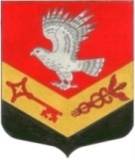 МУНИЦИПАЛЬНОЕ ОБРАЗОВАНИЕ«ЗАНЕВСКОЕ СЕЛЬСКОЕ ПОСЕЛЕНИЕ»ВСЕВОЛОЖСКОГО МУНИЦИПАЛЬНОГО РАЙОНАЛЕНИНГРАДСКОЙ ОБЛАСТИСОВЕТ ДЕПУТАТОВ ВТОРОГО СОЗЫВАРЕШЕНИЕ  28.03.2013 г.                                                                                                      № 11  дер. ЗаневкаОб утверждении Порядка проведениявнешней проверки годового отчётаоб исполнении бюджета Муниципальногообразования «Заневское сельское поселение»     В соответствии cо статьёй 264.4 Бюджетного кодекса Российской Федерации от 31.07.1998 года № 145-ФЗ, Федеральным законом от 06.10.2003 года № 131-ФЗ «Об общих принципах организации местного самоуправления в Российской Федерации», Положения о бюджетном процессе в Муниципальном образовании «Заневское сельское поселение», Уставом Муниципального образования «Заневское сельское поселение», заслушав информацию от руководителя Контрольно-ревизионного отдела Совета депутатов Никифоровой Е. А., Совет Депутатов Муниципального образования «Заневское сельское поселение» Всеволожского муниципального района Ленинградской области принял РЕШЕНИЕ:     1. Утвердить Порядок проведения внешней проверки годового отчёта об исполнении бюджета Муниципального образования «Заневское сельское поселение» Всеволожского муниципального района Ленинградской области. (Приложение №1).     2. Данное Решение вступает в силу с момента его опубликования в официальном печатном издании Муниципального образования «Заневское сельское поселение».     3. Контроль над исполнением решения возложить на постоянную комиссию по бюджету, налогам, инвестициям и экономическому развитию.Глава МО        				                                           В. Е. Кондратьев  Приложение № 1к Решению Совета Депутатовот  «28.» 03. 20 13 г. №  11 Порядок проведения внешней проверки годового отчёта об исполнении бюджета Муниципального образования «Заневское сельское поселение» Всеволожского муниципального района Ленинградской области1. Общие положения     1.1. Настоящий Порядок  устанавливает правила, разработанные в соответствии с Бюджетным кодексом Российской Федерации от 31.07.1998 № 145-ФЗ, Федеральным законом от 06.10.2003 № 131-ФЗ «Об общих принципах организации местного самоуправления в Российской Федерации»,  Положением о бюджетном процессе МО «Заневское сельское поселение», Уставом Муниципального образования «Заневское сельское поселение» Всеволожского муниципального района Ленинградской области.      1.2. Внешняя проверка годового отчёта об исполнении бюджета Муниципального образования «Заневское сельское поселение» Всеволожского муниципального района Ленинградской области (далее – местный бюджет) осуществляется  Контрольно-ревизионным отделом Совета Депутатов Муниципального образования «Заневское сельское поселение» (далее – КРО)  в соответствии с Бюджетным кодексом Российской Федерации, Положением о бюджетном процессе в Муниципальном образовании «Заневское сельское поселение» (далее – Положение о бюджетном процессе), и настоящим Порядком.      1.3. Годовой отчёт об исполнении  местного бюджета до его рассмотрения в Совете депутатов «Заневское сельское поселение» Всеволожского муниципального района Ленинградской области (далее – Совет депутатов) подлежит внешней проверке, которая включает внешнюю проверку бюджетной отчётности главных администраторов бюджетных средств и подготовку заключения на годовой отчёт об исполнении местного бюджета.          2. Понятие и цель проведения внешней проверки     2.1. Внешняя проверка годового отчёта об исполнении местного бюджета представляет собой комплекс контрольных действий по проверке: - соответствия состава бюджетной отчётности установленным формам; - достоверности показателей бюджетной отчётности.      2.2. Годовой отчёт об исполнении  местного бюджета за отчётный финансовый год подлежит внешней проверке, которая включает:- внешнюю проверку бюджетной отчётности главных администраторов  бюджетных средств;- подготовку заключения на годовой отчёт об исполнении местного бюджета.      2.3. Целью внешней проверки годового отчёта об исполнении местного бюджета  является:     2.3.1. Определение полноты и достоверности годовой бюджетной отчётности.      2.3.2. Установление соответствия (несоответствия) исполнения Решения Совета депутатов о бюджете Муниципального образования «Заневское сельское поселение» (далее – Муниципальное образование) на отчётный финансовый год, главными администраторами бюджетных средств Муниципального образования  требованиям Бюджетного кодекса Российской Федерации, Положению о бюджетном процессе в Муниципальном образовании и иным нормативным правовым актам. 3. Объект, предмет и задачи внешней проверки     3.1. Объектом внешней проверки годового отчёта об исполнении местного бюджета являются главные администраторы бюджетных средств.     3.2. Предметом комплекса проверок являются документы, подтверждающие исполнение Решения о бюджете Муниципального образования на отчётный финансовый год участниками бюджетного процесса, и показатели, характеризующие его исполнение, в том числе: - документы, подтверждающие исполнение Решения о бюджете на отчётный финансовый год главными администраторами бюджетных средств Муниципального образования; - нормативные правовые акты и иные распорядительные документы, регламентирующие процесс исполнения бюджета Муниципального образования.     3.3. В процессе проведения внешней проверки необходимо решить следующие задачи:- проверить состав и содержание форм годовой бюджетной отчётности согласно Инструкции  о порядке составления и представления годовой, квартальной и месячной отчётности об исполнении бюджетов бюджетной системы Российской Федерации,- провести сравнительный анализ и сопоставление полученных данных годовой бюджетной отчётности главных администраторов  бюджетных  средств с показателями, утверждёнными решением о местном бюджете на отчётный финансовый год, сводной бюджетной росписи  и показателями, содержащимися в отчёте об исполнении местного бюджета за отчётный финансовый год.4. Проведение внешней проверки годового отчёта об исполнении местного бюджета за отчётный финансовый год     4.1. Местная Администрация Муниципального образования «Заневское сельское поселение» Всеволожского муниципального района Ленинградской области (далее – Местная Администрация) представляет отчёт об исполнении местного бюджета для подготовки заключения на него не позднее 1 апреля текущего года. Подготовка заключения на годовой отчёт об исполнении местного бюджета проводится в срок, не превышающий один месяц, но не позднее 1 мая текущего года.          4.2. Одновременно с годовым отчётом об исполнении местного бюджета представляются проект Решения об исполнении бюджета Муниципального образования  за отчётный финансовый год, иная бюджетная отчётность об исполнении бюджета: - Отчет об исполнении бюджета за 20_____ год:- доходы бюджета;- расходы бюджета;- источники финансирования дефицита бюджета;- Отчет об исполнении бюджета за 20_____ год  (расходы бюджета представлены с детализацией целевых статей и конкретизацией направления расходования средств);- Показатели доходов Муниципального образования «Заневское сельское поселение»  за 20___ год по кодам классификации доходов бюджета;- Показатели расходов бюджета по ведомственной структуре расходов Муниципального образования «Заневское сельское поселение»   за 20____ год по разделам и подразделам;- Показатели источников финансирования дефицита бюджета Муниципального образования «Заневское сельское поселение»  за 20____ год по кодам классификации источников финансирования дефицита бюджета;- Показатели источников финансирования дефицита бюджета Муниципального образования «Заневское сельское поселение»  за 20____ год по кодам групп, подгрупп, статей, видов источников финансирования дефицитов бюджетов, кода классификации операций сектора государственного управления, относящихся к источникам финансирования дефицитов бюджетов;- Отчёт о численности муниципальных служащих органов местного самоуправления, работников муниципального учреждения и фактических затрат на их денежное содержание в 20____ году;- Отчёт об использовании  средств резервного фонда местной администрации по состоянию на 1 января 20____ года;     4.2.2. Баланс исполнения бюджета;     4.2.3.  Отчёт о финансовых результатах деятельности;     4.2.4.  Отчёт о движении денежных средств;     4.2.5.  Пояснительную записку;     4.3. В ходе внешней проверки рассматриваются:     4.3.1. Годовая бюджетная отчётность главных администраторов бюджетных средств: проверяется состав и содержание форм отчётности на предмет соответствия требованиям приказа Минфина РФ  «Об утверждении инструкции о порядке составления и представления годовой, квартальной и месячной отчётности об исполнении бюджетов бюджетной системы Российской Федерации» включая:- представление отчетности в полном объеме (наличие всех необходимых форм,     включенных в состав годовой отчётности);-    полноту их заполнения;-    наличие и правильное заполнение необходимых реквизитов.     4.3.2. Анализ и сопоставление данных сводной бюджетной росписи местного бюджета за отчётный финансовый год со всеми изменениями и решение о бюджете за отчётный финансовый год со всеми изменениями (далее – уточнённый бюджет), устанавливается наличие отклонений сводной бюджетной росписи и решения о бюджете по разделам, подразделам функциональной классификации. В случае выявления отклонений указываются причины их возникновения.     4.3.3. Анализ исполнения доходной части бюджета по отношению к уточнённому бюджету за отчётный год. В случае выявления отклонений указываются причины их возникновения.      4.3.4. Анализ исполнения расходной части бюджета по разделам, подразделам расходов бюджета. В случае выявления отклонений указываются причины их возникновения.     4.3.5. Осуществляется анализ использования средств резервного фонда Муниципального образования на основании данных отчёта об использовании средств резервного фонда.      4.3.6. Проводится анализ предоставления и погашения бюджетных кредитов, источников финансирования дефицита бюджета.      4.3.7. Проводится внешняя проверка бюджетной отчётности главных администраторов бюджетных средств. На основании показателей форм бюджетной отчётности главных администраторов бюджетных средств, обобщённых путём суммирования одноименных показателей сопоставляются показатели по позициям консолидируемых форм бюджетной отчётности. Анализ и сопоставление отчёта об исполнении местного бюджета с данными отчёта об исполнении бюджета главного распорядителя бюджетных средств, устанавливается наличие отклонений и причины их возникновения, оформляется итоговый документ по проведению внешней проверки администраторов бюджетных средств.      4.4. Одновременно с датой внесения отчёта об исполнении местного бюджета в Муниципальный совет данный отчёт направляется для проверки в КРО.5. Подготовка заключения на годовой отчёт об исполнении бюджетаМуниципального образования.      КРО в течение одного месяца  готовит заключение на отчёт об исполнении местного бюджета за отчётный финансовый год с учётом данных внешней проверки годовой бюджетной отчётности главных администраторов бюджетных средств. Заключение оформляется по форме согласно Приложению № 1.     Заключение на отчёт об исполнении местного бюджета за отчётный финансовый год должен быть передан в Совет депутатов  и Администрацию МО «Заневское сельское поселение» одновременно. Приложение №1к Порядку проведения внешней проверки годового отчётаоб исполнении бюджета Муниципального образования                                                                               «Заневское сельское поселение»   Заключениена отчёт об исполнении бюджетаМуниципального образования «Заневское сельское поселение»за  20_____ год     Отчёт об исполнении бюджета  Муниципального образования «Заневское сельское поселение»  за 20____ год представлен в Контрольно-ревизионный отдел Совета депутатов Муниципального образования «Заневское сельское поселение» в соответствии с требованиями, установленными  Бюджетным кодексом Российской Федерации,  Положением о бюджетном процессе МО «Заневское сельское поселение»     Рассмотрев отчёт об исполнении бюджета за 20____год, необходимо отметить следующее.Анализ исполнения бюджета за 20____ год показал, что общие доходы бюджета составили _______ тыс. рублей или исполнены на ____ % к плановым показателям, в том числе налоговые и неналоговые доходы исполнены на _____ %. Выполнение плана обеспечено по ____ (всем, практически всем, следующим) доходным источникам (перечислить наименование доходных источников и процент исполнения к уточнённому плану в порядке убывания процентных показателей):- _____ - ___ %;- _____ - ____ %;- … и т. д. %;- _____ - ____ %.     Невыполнение плана поступления наблюдается по следующим доходным источникам (перечислить наименование доходных источников и процент исполнения к уточнённому плану в порядке возрастания процентных показателей :- _____ - ___ %;- _____ - ____ %;- … и т. д. %;- _____ - ____ %.Предельный размер дефицита бюджета, установленный ст. 92 БК РФ __________ (соблюден, не соблюден). Источником финансирования дефицита бюджета являются  уменьшение остатков денежных средств.Бюджет  Муниципального образования «Заневское сельское поселение»  в 20____ году исполнен с ________________ (выбрать - превышением доходов над расходами (профицитом)  или дефицитом) на сумму _________ тыс. рублей. Расходы бюджета в 20____ году исполнены в сумме ________ тыс. рублей, что составило ____ % к плану. В предыдущем  году расходы бюджета были исполнены на ____ %.Расходы бюджета в 20____ году ______ (выше, ниже) по сравнению с 20______ годом на ______ тыс. рублей или на ____ %.В соответствии с планом или на 100% в отчетном году исполнены расходы по следующим подразделам (перечислить названия подразделов):-    ________;-    ________;-    … и т. д.;-    ________.Почти в полном объёме, от 95% до 100%, профинансированы расходы по следующим подразделам (перечислить названия подразделов с указанием % исполнения в порядке убывания):-    ________ - ___%;-    ________ - ___%;-    … и т. д.;-    ________ - ___%.Невыполнение плана  по расходам  наблюдается по следующим подразделам (перечислить названия подразделов с указанием % исполнения в порядке возрастания):-    ________ - ___%, в связи с __________ (указать причину);-    ________ - ___%, в связи с __________ (указать причину);-    … и т. д.;-    ________ - ___%, в связи с __________ (указать причину).Невыполнение бюджета по расходам  связано с __________ (указать основную причину).В соответствии со ст. 81 БК РФ   предоставлена информация о распределении средств резервного фонда за 20____ год.В соответствии с данной информацией расходы бюджета за счёт средств резервного фонда составили ______ тыс. рублей, что составляет __% от общего утверждённого объема расходов. За отчётный финансовый год предоставлено (не предоставлялось) бюджетных кредитов ________ тыс. рублей, погашено бюджетных кредитов __________ тыс. рублей, задолженность по состоянию на  __________ составила _______тыс. рублей.Условия и порядок предоставления бюджетных кредитов из бюджета Муниципального образования (соблюдены или не соблюдены).ВЫВОДЫ: - Отчёт об исполнении бюджета соответствует требованиям БК РФ и  Положению о бюджетном процессе МО «Заневское сельское поселение» и рекомендован к рассмотрению и утверждению;- Отчёт об исполнении бюджета не соответствует требованиям БК РФ  и  Положению о бюджетном процессе МО «Заневское сельское поселение» и рекомендован к рассмотрению и утверждению.Примечание: заключение может содержать иную информацию, возникшую в ходе проведения внешней проверки. Руководитель Контрольно-ревизионногоотдела Совета депутатов___________          ____________________ (подпись)                  (фамилия, имя, отчество)Дата           «______»______________ 20_______ год